Steps to Success in Writing Year 2							        1-6 (0-25% ) Emerging  7-12 ( 25-50%) Developing 13-18 ( 50%-75%) Developing  Plus 19-24 ( 75-100%) Secure100% plus evidence of independent application across the curriculum- MasteryName:Name:Name:Name:Year: 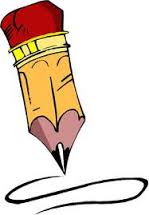 Year: Year: Autumn 1Autumn 2Autumn 2Spring 1Spring 2Summer 1Summer 2Summer 2Current Attainment This is below/at/above age related expectationsCurrent Attainment This is below/at/above age related expectationsCurrent Attainment This is below/at/above age related expectationsCurrent Attainment This is below/at/above age related expectationsCurrent Attainment This is below/at/above age related expectationsCurrent Attainment This is below/at/above age related expectationsCurrent Attainment This is below/at/above age related expectationsAutumn 1Autumn 2Autumn 2Spring 1Spring 2Summer 1Summer 2Summer 2Transcription: SpellingTranscription: SpellingTranscription: SpellingTranscription: SpellingTranscription: SpellingTranscription: SpellingTranscription: SpellingTranscription: SpellingTranscription: SpellingTranscription: SpellingTranscription: SpellingTranscription: SpellingTranscription: SpellingTranscription: SpellingTranscription: Spelling1. I can spell by segmenting spoken words into phonemes and representing these by graphemes, spelling many correctly1. I can spell by segmenting spoken words into phonemes and representing these by graphemes, spelling many correctly1. I can spell by segmenting spoken words into phonemes and representing these by graphemes, spelling many correctly1. I can spell by segmenting spoken words into phonemes and representing these by graphemes, spelling many correctly1. I can spell by segmenting spoken words into phonemes and representing these by graphemes, spelling many correctly1. I can spell by segmenting spoken words into phonemes and representing these by graphemes, spelling many correctly1. I can spell by segmenting spoken words into phonemes and representing these by graphemes, spelling many correctly2. I can learn new ways of spelling phonemes for which one or more spellings are already known, learn some words with each spelling including some common homophones e.g. where/were/were2. I can learn new ways of spelling phonemes for which one or more spellings are already known, learn some words with each spelling including some common homophones e.g. where/were/were2. I can learn new ways of spelling phonemes for which one or more spellings are already known, learn some words with each spelling including some common homophones e.g. where/were/were2. I can learn new ways of spelling phonemes for which one or more spellings are already known, learn some words with each spelling including some common homophones e.g. where/were/were2. I can learn new ways of spelling phonemes for which one or more spellings are already known, learn some words with each spelling including some common homophones e.g. where/were/were2. I can learn new ways of spelling phonemes for which one or more spellings are already known, learn some words with each spelling including some common homophones e.g. where/were/were2. I can learn new ways of spelling phonemes for which one or more spellings are already known, learn some words with each spelling including some common homophones e.g. where/were/were3.I can spell common “tricky”  words3.I can spell common “tricky”  words3.I can spell common “tricky”  words3.I can spell common “tricky”  words3.I can spell common “tricky”  words3.I can spell common “tricky”  words3.I can spell common “tricky”  words4. I can spell more words with contracted forms  e.g. don’t and the possessive apostrophe (singular) Harry’s ball4. I can spell more words with contracted forms  e.g. don’t and the possessive apostrophe (singular) Harry’s ball4. I can spell more words with contracted forms  e.g. don’t and the possessive apostrophe (singular) Harry’s ball4. I can spell more words with contracted forms  e.g. don’t and the possessive apostrophe (singular) Harry’s ball4. I can spell more words with contracted forms  e.g. don’t and the possessive apostrophe (singular) Harry’s ball4. I can spell more words with contracted forms  e.g. don’t and the possessive apostrophe (singular) Harry’s ball4. I can spell more words with contracted forms  e.g. don’t and the possessive apostrophe (singular) Harry’s ball5. I can distinguish between homophones and near homophones (here/hear, )5. I can distinguish between homophones and near homophones (here/hear, )5. I can distinguish between homophones and near homophones (here/hear, )5. I can distinguish between homophones and near homophones (here/hear, )5. I can distinguish between homophones and near homophones (here/hear, )5. I can distinguish between homophones and near homophones (here/hear, )5. I can distinguish between homophones and near homophones (here/hear, )6. I can add suffixes to spell longer words e.g. –ment, –ness, –ful, –less, –ly6. I can add suffixes to spell longer words e.g. –ment, –ness, –ful, –less, –ly6. I can add suffixes to spell longer words e.g. –ment, –ness, –ful, –less, –ly6. I can add suffixes to spell longer words e.g. –ment, –ness, –ful, –less, –ly6. I can add suffixes to spell longer words e.g. –ment, –ness, –ful, –less, –ly6. I can add suffixes to spell longer words e.g. –ment, –ness, –ful, –less, –ly6. I can add suffixes to spell longer words e.g. –ment, –ness, –ful, –less, –ly7. I can apply spelling rules and guidelines for Stage 2 in independent writing7. I can apply spelling rules and guidelines for Stage 2 in independent writing7. I can apply spelling rules and guidelines for Stage 2 in independent writing7. I can apply spelling rules and guidelines for Stage 2 in independent writing7. I can apply spelling rules and guidelines for Stage 2 in independent writing7. I can apply spelling rules and guidelines for Stage 2 in independent writing7. I can apply spelling rules and guidelines for Stage 2 in independent writing8. I can write from memory simple dictated sentences including the words and punctuation that I have learned in class8. I can write from memory simple dictated sentences including the words and punctuation that I have learned in class8. I can write from memory simple dictated sentences including the words and punctuation that I have learned in class8. I can write from memory simple dictated sentences including the words and punctuation that I have learned in class8. I can write from memory simple dictated sentences including the words and punctuation that I have learned in class8. I can write from memory simple dictated sentences including the words and punctuation that I have learned in class8. I can write from memory simple dictated sentences including the words and punctuation that I have learned in classTranscription: HandwritingTranscription: HandwritingTranscription: HandwritingTranscription: HandwritingTranscription: HandwritingTranscription: HandwritingTranscription: HandwritingTranscription: HandwritingTranscription: HandwritingTranscription: HandwritingTranscription: HandwritingTranscription: HandwritingTranscription: HandwritingTranscription: HandwritingTranscription: Handwriting9. I can form lower-case letters to the correct size relative to one another9. I can form lower-case letters to the correct size relative to one another9. I can form lower-case letters to the correct size relative to one another9. I can form lower-case letters to the correct size relative to one another9. I can form lower-case letters to the correct size relative to one another9. I can form lower-case letters to the correct size relative to one another9. I can form lower-case letters to the correct size relative to one another10. I can start using some of the diagonal and horizontal strokes needed to join letters and understand which letters, when adjacent to one another, are best left unjoined10. I can start using some of the diagonal and horizontal strokes needed to join letters and understand which letters, when adjacent to one another, are best left unjoined10. I can start using some of the diagonal and horizontal strokes needed to join letters and understand which letters, when adjacent to one another, are best left unjoined10. I can start using some of the diagonal and horizontal strokes needed to join letters and understand which letters, when adjacent to one another, are best left unjoined10. I can start using some of the diagonal and horizontal strokes needed to join letters and understand which letters, when adjacent to one another, are best left unjoined10. I can start using some of the diagonal and horizontal strokes needed to join letters and understand which letters, when adjacent to one another, are best left unjoined10. I can start using some of the diagonal and horizontal strokes needed to join letters and understand which letters, when adjacent to one another, are best left unjoined11.I can write capital letters and digits of the correct size, orientation and relationship to one another and to lower case letters11.I can write capital letters and digits of the correct size, orientation and relationship to one another and to lower case letters11.I can write capital letters and digits of the correct size, orientation and relationship to one another and to lower case letters11.I can write capital letters and digits of the correct size, orientation and relationship to one another and to lower case letters11.I can write capital letters and digits of the correct size, orientation and relationship to one another and to lower case letters11.I can write capital letters and digits of the correct size, orientation and relationship to one another and to lower case letters11.I can write capital letters and digits of the correct size, orientation and relationship to one another and to lower case letters12. I can use spacing between words that reflect the size of the letters12. I can use spacing between words that reflect the size of the letters12. I can use spacing between words that reflect the size of the letters12. I can use spacing between words that reflect the size of the letters12. I can use spacing between words that reflect the size of the letters12. I can use spacing between words that reflect the size of the letters12. I can use spacing between words that reflect the size of the lettersWriting: CompositionWriting: CompositionWriting: CompositionWriting: CompositionWriting: CompositionWriting: CompositionWriting: CompositionWriting: CompositionWriting: CompositionWriting: CompositionWriting: CompositionWriting: CompositionWriting: CompositionWriting: CompositionWriting: Composition13. I  can develop positive attitudes towards and stamina for writing by: writing narratives about personal experiences (real and fiction); real events; poetry and writing for different purposes13. I  can develop positive attitudes towards and stamina for writing by: writing narratives about personal experiences (real and fiction); real events; poetry and writing for different purposes13. I  can develop positive attitudes towards and stamina for writing by: writing narratives about personal experiences (real and fiction); real events; poetry and writing for different purposes13. I  can develop positive attitudes towards and stamina for writing by: writing narratives about personal experiences (real and fiction); real events; poetry and writing for different purposes13. I  can develop positive attitudes towards and stamina for writing by: writing narratives about personal experiences (real and fiction); real events; poetry and writing for different purposes13. I  can develop positive attitudes towards and stamina for writing by: writing narratives about personal experiences (real and fiction); real events; poetry and writing for different purposes13. I  can develop positive attitudes towards and stamina for writing by: writing narratives about personal experiences (real and fiction); real events; poetry and writing for different purposes14. I can consider what I am going to write by: planning/saying what I am  going to write about; writing down ideas/key words/new vocab; encapsulating ideas sentence by sentence14. I can consider what I am going to write by: planning/saying what I am  going to write about; writing down ideas/key words/new vocab; encapsulating ideas sentence by sentence14. I can consider what I am going to write by: planning/saying what I am  going to write about; writing down ideas/key words/new vocab; encapsulating ideas sentence by sentence14. I can consider what I am going to write by: planning/saying what I am  going to write about; writing down ideas/key words/new vocab; encapsulating ideas sentence by sentence14. I can consider what I am going to write by: planning/saying what I am  going to write about; writing down ideas/key words/new vocab; encapsulating ideas sentence by sentence14. I can consider what I am going to write by: planning/saying what I am  going to write about; writing down ideas/key words/new vocab; encapsulating ideas sentence by sentence14. I can consider what I am going to write by: planning/saying what I am  going to write about; writing down ideas/key words/new vocab; encapsulating ideas sentence by sentence15. I can make simple additions, revisions and corrections to my writing by: evaluating writing with others; re-reading to check that it makes sense; proof-reading spelling, grammar, punctuation15. I can make simple additions, revisions and corrections to my writing by: evaluating writing with others; re-reading to check that it makes sense; proof-reading spelling, grammar, punctuation15. I can make simple additions, revisions and corrections to my writing by: evaluating writing with others; re-reading to check that it makes sense; proof-reading spelling, grammar, punctuation15. I can make simple additions, revisions and corrections to my writing by: evaluating writing with others; re-reading to check that it makes sense; proof-reading spelling, grammar, punctuation15. I can make simple additions, revisions and corrections to my writing by: evaluating writing with others; re-reading to check that it makes sense; proof-reading spelling, grammar, punctuation15. I can make simple additions, revisions and corrections to my writing by: evaluating writing with others; re-reading to check that it makes sense; proof-reading spelling, grammar, punctuation15. I can make simple additions, revisions and corrections to my writing by: evaluating writing with others; re-reading to check that it makes sense; proof-reading spelling, grammar, punctuation16.I can read aloud what I  have written with appropriate intonation to make the meaning clear16.I can read aloud what I  have written with appropriate intonation to make the meaning clear16.I can read aloud what I  have written with appropriate intonation to make the meaning clear16.I can read aloud what I  have written with appropriate intonation to make the meaning clear16.I can read aloud what I  have written with appropriate intonation to make the meaning clear16.I can read aloud what I  have written with appropriate intonation to make the meaning clear16.I can read aloud what I  have written with appropriate intonation to make the meaning clearWriting: Vocabulary, Grammar and PunctuationWriting: Vocabulary, Grammar and PunctuationWriting: Vocabulary, Grammar and PunctuationWriting: Vocabulary, Grammar and PunctuationWriting: Vocabulary, Grammar and PunctuationWriting: Vocabulary, Grammar and PunctuationWriting: Vocabulary, Grammar and PunctuationWriting: Vocabulary, Grammar and PunctuationWriting: Vocabulary, Grammar and PunctuationWriting: Vocabulary, Grammar and PunctuationWriting: Vocabulary, Grammar and PunctuationWriting: Vocabulary, Grammar and PunctuationWriting: Vocabulary, Grammar and PunctuationWriting: Vocabulary, Grammar and PunctuationWriting: Vocabulary, Grammar and Punctuation17.I can learn how to use correctly: full stops, capital letters, exclamation/question marks, commas for lists, apostrophe for contracted forms e.g. don’t/possessive (singular)e.g. Lucy’s cat.17.I can learn how to use correctly: full stops, capital letters, exclamation/question marks, commas for lists, apostrophe for contracted forms e.g. don’t/possessive (singular)e.g. Lucy’s cat.17.I can learn how to use correctly: full stops, capital letters, exclamation/question marks, commas for lists, apostrophe for contracted forms e.g. don’t/possessive (singular)e.g. Lucy’s cat.17.I can learn how to use correctly: full stops, capital letters, exclamation/question marks, commas for lists, apostrophe for contracted forms e.g. don’t/possessive (singular)e.g. Lucy’s cat.17.I can learn how to use correctly: full stops, capital letters, exclamation/question marks, commas for lists, apostrophe for contracted forms e.g. don’t/possessive (singular)e.g. Lucy’s cat.17.I can learn how to use correctly: full stops, capital letters, exclamation/question marks, commas for lists, apostrophe for contracted forms e.g. don’t/possessive (singular)e.g. Lucy’s cat.17.I can learn how to use correctly: full stops, capital letters, exclamation/question marks, commas for lists, apostrophe for contracted forms e.g. don’t/possessive (singular)e.g. Lucy’s cat.18. I can use sentences with different forms: statement, question, exclamation, command 18. I can use sentences with different forms: statement, question, exclamation, command 18. I can use sentences with different forms: statement, question, exclamation, command 18. I can use sentences with different forms: statement, question, exclamation, command 18. I can use sentences with different forms: statement, question, exclamation, command 18. I can use sentences with different forms: statement, question, exclamation, command 18. I can use sentences with different forms: statement, question, exclamation, command 19.I can use expanded noun phrases to describe and specify 19.I can use expanded noun phrases to describe and specify 19.I can use expanded noun phrases to describe and specify 19.I can use expanded noun phrases to describe and specify 19.I can use expanded noun phrases to describe and specify 19.I can use expanded noun phrases to describe and specify 19.I can use expanded noun phrases to describe and specify 20. I can use the present and past tenses correctly and consistently including in the progressive form 20. I can use the present and past tenses correctly and consistently including in the progressive form 20. I can use the present and past tenses correctly and consistently including in the progressive form 20. I can use the present and past tenses correctly and consistently including in the progressive form 20. I can use the present and past tenses correctly and consistently including in the progressive form 20. I can use the present and past tenses correctly and consistently including in the progressive form 20. I can use the present and past tenses correctly and consistently including in the progressive form 21. I can write sentences  using subordination (when, if, that, because and co-ordination using or, and, but)21. I can write sentences  using subordination (when, if, that, because and co-ordination using or, and, but)21. I can write sentences  using subordination (when, if, that, because and co-ordination using or, and, but)21. I can write sentences  using subordination (when, if, that, because and co-ordination using or, and, but)21. I can write sentences  using subordination (when, if, that, because and co-ordination using or, and, but)21. I can write sentences  using subordination (when, if, that, because and co-ordination using or, and, but)21. I can write sentences  using subordination (when, if, that, because and co-ordination using or, and, but)22. I can  use suffixes to form nouns (-ness, -er); adjectives (-ful, -less) and adverbs (-ly)) 22. I can  use suffixes to form nouns (-ness, -er); adjectives (-ful, -less) and adverbs (-ly)) 22. I can  use suffixes to form nouns (-ness, -er); adjectives (-ful, -less) and adverbs (-ly)) 22. I can  use suffixes to form nouns (-ness, -er); adjectives (-ful, -less) and adverbs (-ly)) 22. I can  use suffixes to form nouns (-ness, -er); adjectives (-ful, -less) and adverbs (-ly)) 22. I can  use suffixes to form nouns (-ness, -er); adjectives (-ful, -less) and adverbs (-ly)) 22. I can  use suffixes to form nouns (-ness, -er); adjectives (-ful, -less) and adverbs (-ly)) 23.I can  use some features of written Standard English 23.I can  use some features of written Standard English 23.I can  use some features of written Standard English 23.I can  use some features of written Standard English 23.I can  use some features of written Standard English 23.I can  use some features of written Standard English 23.I can  use some features of written Standard English 24. I can use and understand the grammatical terminology for Stage 2 24. I can use and understand the grammatical terminology for Stage 2 24. I can use and understand the grammatical terminology for Stage 2 24. I can use and understand the grammatical terminology for Stage 2 24. I can use and understand the grammatical terminology for Stage 2 24. I can use and understand the grammatical terminology for Stage 2 24. I can use and understand the grammatical terminology for Stage 2 Autumn 1Autumn 2Spring 1Spring 1Spring 2Summer 1Summer 1Summer 1Summer 2Summer 2Summer 2Summer 2Summer 2ScoreStage